Dr. Akhilesh Das Gupta Institute Professional StudiesReport on Dark Patterns Buster Hackathon 2023Department:	Electronics and Communication EngineeringDate:			 January 30, 2024 Venue: 		Auditorium,ADGIPSObjective: To encourage students to participate in Internal Hackathon and after selection to represent college at National Level. About the Event: Dark Pattern Buster Hackathon 2024 is a nationally recognized initiative that aims to give the students a forum to resolve actual problems while also fostering a culture of product creation and a problem-solving mindset. As a stepping stone to the DPBH, the Dr. Akhilesh Das Gupta Institute of Technology & Management (ADGITM) hosted an internal hackathon. It was a one-day internal hackathon held on the January 30, 2024 to select the top 10 teams that will be nominated for DPBH 2024. The selection procedure consisted of delivering an idea presentation that included a team introduction, a problem statement that included the student's approach to the solution, and the execution of the solution. In total, 15 teams competed in this event under multiple categories, each working on an idea or problem statement and offering a solution. The hackathon's programming edition had been a digital product development competition in which the majority of the team members had prior programming experience. Multidisciplinary teams with a healthy mix of Mechanical Engineers, Computer Engineers, IT Engineers, Electronic Engineers, Product Designers, and Programmers engaged in the hardware version. Total Teams, Students Participated and photos: In total, 15 teams competed in this event out of which 2 teams of ECE department participated under multiple categories, each working on a separate idea or problem statement and offering a solution. The hackathon's programming edition had been a digital product development competition in which the majority of the team members had prior programming experience. Multidisciplinary teams with a healthy mix of Mechanical Engineers, Computer Engineers, IT Engineers, Electronic Engineers, Product Designers, and Programmers engaged in the hardware version.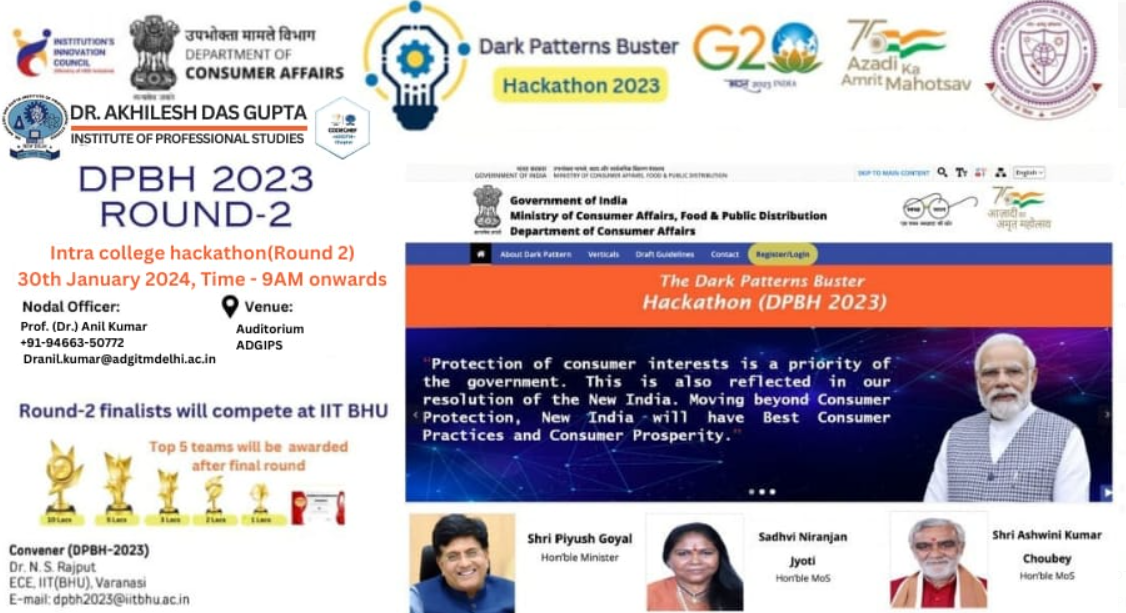 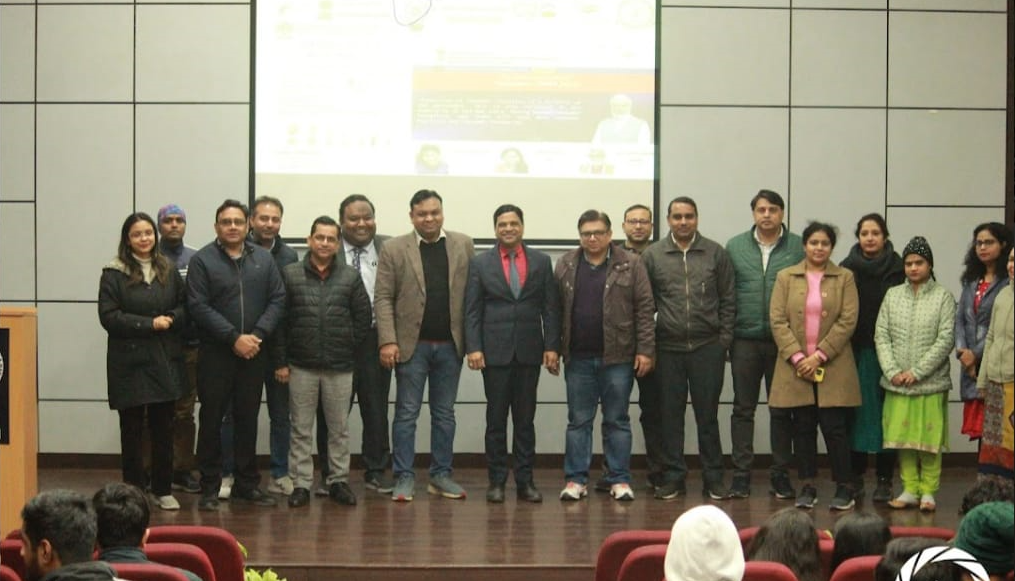 Team NameTeam Leader NameContact number (Team leader)HacktivatorsAqsa Parveen 9990428969THE ENCIPHERMUSKAN SINGH+919315040514